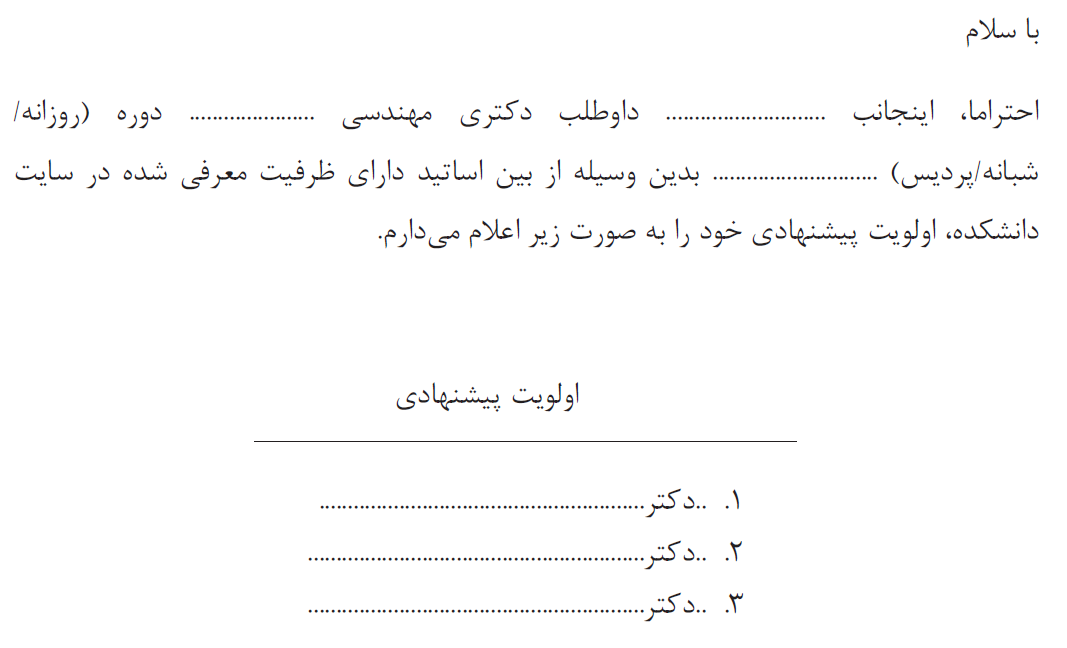                                                                                                                    امضا